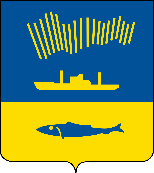 АДМИНИСТРАЦИЯ ГОРОДА МУРМАНСКАП О С Т А Н О В Л Е Н И Е     .    .                                                                                                               №         В соответствии с главой 2.2 Федерального закона от 17.07.1999 
№ 178-ФЗ «О государственной социальной помощи», Уставом муниципального образования городской округ город-герой Мурманск, в целях реализации Положения о звании «Почетный гражданин города-героя Мурманска», утвержденного решением Совета депутатов города Мурманска от 30.05.2011 
№ 37-478, п о с т а н о в л я ю: 1. Внести в приложение к постановлению администрации города Мурманска от 03.10.2011 № 1791 «Об утверждении Порядка предоставления и выплаты ежемесячной доплаты к пенсии пережившему супругу (супруге) Почетного гражданина города-героя Мурманска» (в ред. постановлений 
от 02.07.2014 № 2139, от 16.03.2015 № 724, от 29.12.2015 № 3675, от 28.01.2019 № 228) (далее - Порядок) следующие изменения:- пункт 8 Порядка изложить в новой редакции:«8. Сведения о предоставлении заявителю доплаты к пенсии подлежат размещению в государственной информационной системе «Единая централизованная цифровая платформа в социальной сфере» (далее – единая цифровая платформа).Размещение и получение информации на единой цифровой платформе осуществляется в соответствии с Федеральным законом от 17.07.1999 № 178-ФЗ «О государственной социальной помощи».».2. Отделу информационно-технического обеспечения и защиты информации администрации города Мурманска (Кузьмин А.Н.) разместить настоящее постановление на официальном сайте администрации города Мурманска в сети Интернет.3. Редакции газеты «Вечерний Мурманск» (Елкин А.Е.) опубликовать настоящее постановление.4. Настоящее постановление вступает в силу со дня официального опубликования и распространяется на правоотношения, возникшие с 01.01.2024.5. Контроль за выполнением настоящего постановления возложить на заместителя главы администрации города Мурманска Левченко Л.М.Глава администрациигорода Мурманска                                                                                Ю.В. Сердечкин 